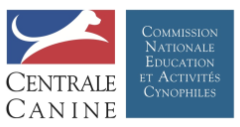 Guide pratique Organisation des Finales Canicross de la CNEAC Ce guide a pour but d’accompagner les clubs organisateurs ainsi que les territoriales dans l’organisation d’une finale canicross de la CNEAC. Il s’agit de conseils pratiques qui permettent d’encadrer les points importants à respecter lors de la gestion de ce type de manifestation. Ce guide se veut évolutif et construit aussi par les retours d’expériences de chacun. Les suggestions ou les améliorations sont les bienvenues. REMISE DES PRIX Comme dans toute discipline sportive et ludique, les compétiteurs souhaitent une récompense digne de ce nom La remise des prix d’une finale se doit d’être à la hauteur de l’évènement tant sur la présentation, que sur son déroulé et sa composition. 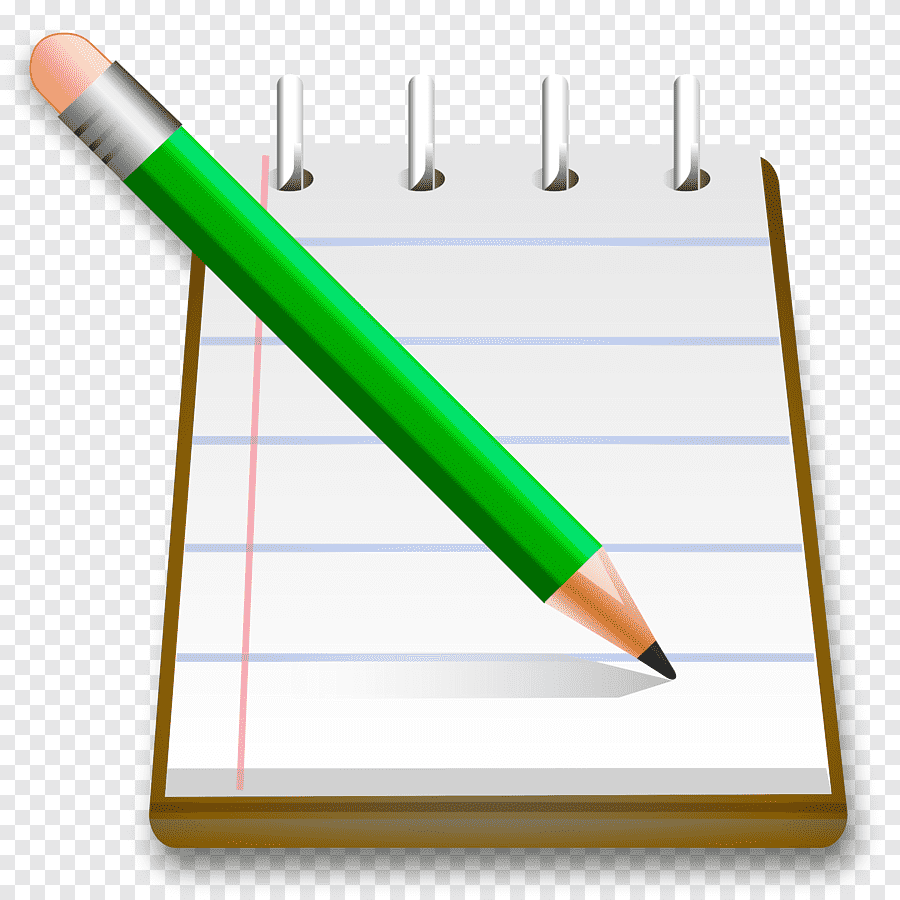 Les 3 premiers de chaque catégorie récompensés dans chacune des disciplinesLes 3 premiers en canitrottinette si plus de 5 concurrentsLes 3 premiers en classe Handi si plus de 5 concurrents dans la même classe de handicap sinon 1 récompense pour le 1° Prévoir l’hymne national (La Marseillaise) Décorer le podium avec les banderoles SCC/CNEAC Eviter les marches pour la classe HandiPrévoir un podium suffisamment grand pour recevoir conducteur et chien, sinon placer à même le sol des plaques numérotées (style agility) visibles par tous en respectant le hiérarchie (le 1 au centre, à sa droite le 2 et le 3 à sa gauche) et laisser une marge suffisante entre chaque équipeLes juges et officiels sont invités à remettre les récompenses Inviter les Maires, conseillers territoriaux et les représentants cynophiles locaux Prévoir une courte animation avant la remise des prix en attendant les résultats définitifs 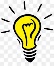 Installer les banderoles de vos partenaires Le choix des trophées/ coupes est à valider entre organisation/ territoriale/ CNEAC Reportage de la remise des prix  La cérémonie de remise des prix implique quelques spécificités   Une prise de vue par rapport au podium et aux spectateurs  une bonne qualité d’image La protection des équipementsL’idéal est de prévoir un petit enclos (formé par exemple avec des barrières de ville) face au podium ou en léger biais, équipé d’une alimentation 220v. La remise des prix ayant lieu en principe en fin d’après-midi, le soleil sera à l’ouest. Il est alors intéressant de prévoir le podium soit à peu près face au sud, soit à peu près face au nord (voir schéma).  Retransmission vidéo Il est possible  d’envisager une retransmission vidéo en lien avec le GT grands événementsGESTION INFORMATIQUE DE LA FINALE La saisie des résultats informatiques est gérée par le secrétariat de l’organisateur. Le matériel (logiciel, ordinateurs, chronos électroniques et manuels) est fourni par l’organisateur Des secrétaires de terrain (chronométrage, appel des concurrents) en nombre nécessaires. Pour le secrétariat (saisie informatique) un endroit abrité si possible en dur avec tables et chaises Les ordres de départ doivent être affichés Les résultats sont affichés après chaque course Prévoir alimentation électrique pour la saisie informatique et pour le terrain Le secrétariat ne doit pas être trop éloigné des autres terrains (connexion wifi) voir schéma d’implantation Le personnel de terrain transmet les résultats au secrétariat à l’issue de chaque courseACCUEIL DES CONCURRENTS Comme dans toutes manifestations, l’accueil des compétiteurs doit respecter certaines règles. L’objectif étant que chaque participant puisse apprécier les conditions dans lesquelles ils évoluent tout le long de l’évènement Signalisation lieu du canicross Signalétiques indiquant les informations liées au canicrossLes dossards sont remis aux concurrents par l’organisation selon la liste établie par la CNEAC La remise des dossards s’effectue selon les consignes établis par l’organisationLes forfaits de dernière minute sont signalés au secrétariat Prévoir un cadeau d’accueil à tous les concurrents à l’image d’une finale nationale. Il est donné lors de la remise des dossards (exemple : t-shirt, gobelet, porte-clés, etc…) et accompagné d’objet personnalisé à but publicitaire offerts par les partenaires  Ne pas oublier de récompenser le chienSignaler le contrôle vétérinaire avec l’horaire lors de la remise des dossardsDistribuer des ramasses crottes à tous les concurrents et en disposer également sur le site de la finale. ● Prévoir un tableau d’affichage des dossards près du lieu de la remise  PERSONNELS DE TERRAIN  La réussite d’une finale est déterminée aussi par la bonne gestion des équipes de terrain pour assurer un bon déroulement des différentes courses. Prévoir en nombre suffisant selon les caractéristiques du lieu :Un responsable de terrain en charge de gérer les commissaires de courses Des commissaires de courses positionnés aux endroits stratégiquesdes secrétaires informatiques, des chronométreurs, des responsables de l’appel aux concurrentsTableau d’affichage ordres de départ placé près du secrétariat. Prévoir électricité avec multiprisesPrévoir tables et chaises Prévoir des barnums pour le secrétariat sur le terrainPrévoir des points d’eau pour hydrater les chiensPrévoir parasol ou parapluie pour les hommes de terrain Prévoir boisson et « en cas » pour le personnel de terrain Prévoir des poubelles spécifiques pour réaliser le tri (verre/ papier/ plastique) RESTAURATION La restauration est un point essentiel de la manifestation qui concerne à la fois les officiels, les concurrents et les bénévoles. Une équipe dédiée doit être formé pour assurer la gestion (prévision, organisation, service)La restauration pour les concurrents peut soit être prévue par les organisateurs à condition d’avoir des bénévoles en nombre suffisant, soit déléguer à des partenaires locaux (autres associations de la Commune), soit des professionnels (pizzaïolo, foodtrucks, etc…). La restauration pour les bénévoles prend en compte le planning de la manifestation Restauration pour les officiels (juges, membres de la CNEAC) organisée si possible dans un lieu calmePrévoir petits déjeuners si pas servis à l’hôtelRepas de « gala » est organisé de préférence le samedi soir réunissant juges, officiels et organisateurs. Si c’est le cas le repas de vendredi soir est pris de préférence non loin de l’hôtel ou sur le site de la manifestation. Prévoir des tickets boissons pour les juges et les officiels. Solliciter des acteurs locaux pour la restauration ORGANISATION GENERALE Les responsables de chaque secteur sont bien identifiésS’assurer d’avoir les bénévoles en nombre suffisant Organiser les différents parkings pendant toute la manifestation S’assurer régulièrement de la propreté des toilettes (en nombre suffisant) Prévoir des poubelles en nombre suffisant réparties sur le site Prévoir un poste de secoursPrévoir une sonorisation générale de bonne qualitéPrévoir de joindre un vétérinaire rapidement si pas sur placeDes talkies walkies mis à disposition pour les responsables de chaque secteur afin de communiquer rapidement ou numéro de portableRETRANSMISSION VIDEO  Il est possible  d’envisager une retransmission vidéo de la façon suivante (voir schéma) : Retransmission vidéo de la remise des prix  La cérémonie de remise des prix pose des contraintes spécifiques  de la prise de vue par rapport au podium et aux spectateurs  une bonne qualité d’image (le problème est le même pour les photographes)  protection de l’équipement (et du caméraman) des mouvements des spectateurs  L’idéale est de prévoir un petit enclos (barres de ville) face au podium ou en léger biais, équipé d’une alimentation 220v. La remise des prix ayant lieu en principe en fin d’après-midi, le soleil sera à l’ouest. Il est alors intéressant de prévoir le podium soit à peu près face au sud, soit à peu près face au nord (voir schéma).  